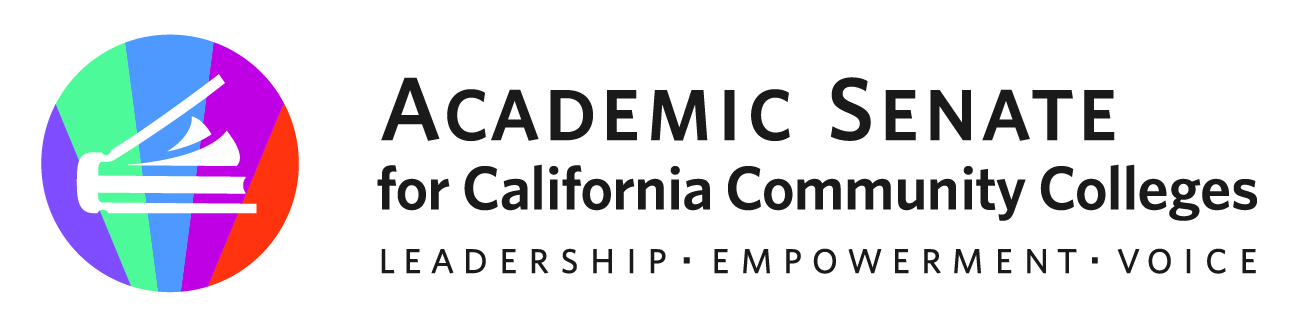 Rising Scholars Faculty Advisory CommitteeMarch 15, 2023Zoom link (Meeting ID 885 0493 0198 Passcode 020301)AGENDAMembers: Cheryl Aschenbach (chair), Amber Gillis (2nd), Jacki Alvarez, Anne-Marie Beck, Ashley Knowlton, Arshia Malekzadeh, Donna Necke, Jessica Paisley, Edward Pohlert, Ariana Resendi, Angela Rhodes, Sarah Shepard, Teresa WardOpening BusinessWelcome Adopt the AgendaApprove Meeting Minutes for January 25, 2023 ReportsMember ReportsASCCC/Rising Scholars Mellon Grant Update (Cheryl)Discussion & Actions to ConsiderRostrum ArticlesProvide input on ideas and volunteer if interested: https://docs.google.com/document/d/1W4Qn4bnGypmWvq9ZUNdWnrs8o9uBvm_plBt4henPPKs/edit (Thanks, Ari, for the page)Spring WebinarsPotential for RS Ally training with KellieOther ideas: https://docs.google.com/document/d/1W4Qn4bnGypmWvq9ZUNdWnrs8o9uBvm_plBt4henPPKs/editInitial Ideas for Committee Annual Work Plan (to be developed by May meeting)Review charge, consider revisions as neededWebinars Regional gatheringsCommunity of practiceOther Items of InterestAdjournment Spring Meeting ScheduleWed. April 26 @ 12:00-1:00 | link hereWed. May 17 @ 12:00-1:00 | link hereResourcesRising Scholars Network ResourcesASCCC Rising Scholars Committee webpageRostrum Editorial GuidelinesUSC Race and Justice Center Issues Briefs: Supporting Justice System-Impacted Students